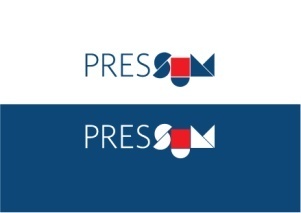 Međunarodni znanstveno-stručni skupZNANOST, ZNANSTVENA KOMUNIKACIJA I ČASOPISI7. veljače 2020.Program10:00 – 12:20PREDAVANJAprof. emeritus Matko Marušić, Sveučilište u SplituŠto je znanost i zašto je ona važna?prof. dr. sc. Jadranka Stojanovski, Sveučilište u Zadru/Institut Ruđer BoškovićVrjednovanje i prosudba znanstveno-istraživačkog rada u kontekstu otvorene znanostidoc. dr. sc. Josip Šimić, Sveučilište u MostaruSustavi znanstvenih informacija Danijel Gudelj, izvršni urednik časopisa ST-OpenProbirni časopis Sveučilišta u Splitu ST-Open kao model promicanja znanstveno-istraživačkog rada studenata i mladih istraživača12:00 – 12:20Stanka za kavu12:20 – 13:20OKRUGLI STOLKriteriji kvalitete časopisa kao kanala znanstvene komunikacije(sudjeluju: moderatorica prof. dr. sc. Jadranka Stojanovski, urednici časopisa, prodekani za znanost, članovi uredništava)12:20 – 13:20RADIONICAUpravljanje referencama i izrada profila za identifikaciju znanstvenika(sudjeluju: doktorandi, istraživači, nastavnici Sveučilišta u Mostaru)13:20ZATVARANJE SKUPA